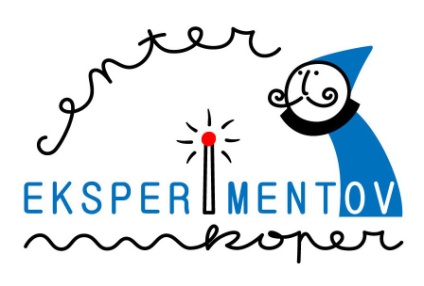 PRIJAVNICA NA DELAVNICE V  CENTRU EKSPERIMENTOV  KOPERIzdelki iz lesaIzdelovanja posebnega okvirja za slike, sobota 24. september 2016 od 10.00 d0 11.30 ureIzdelovanje ptičje hiške, sobota 8. oktober 2016 od 10.00 d0 11.30 ureIzdelovanje domačih zobotrebcev, sobota 22. oktober 2016 od 10.00 d0 11.30 ure*želeno delavnico označite  z x*Cena posamezne delavnice je 15€ po udeležencu, če  se prijavite na vse tri delavnice je cena 35€.*način plačila: gotovina na delavnici*V primeru premajhnega števila prijavljenih lahko delavnico odpovemo.Podatki udeležencaIme in priimekNaslovPodatki prijaviteljaIme in priimekTelefon oz. mobitel prijaviteljaElektronski naslov prijaviteljaIzvajalec delavnic: Franc Klemenc, gsm 041 69 24 69, email: franc.klemenc@srnjak.netPrijave pošljite na  email naslov: franc.klemenc@srnjak.net